      ПОСТАНОВЛЕНИЕ                                                     JÖП«О внесении изменений в Постановление № 61/3 от 19.11.2015 г. Об утверждении Административного регламента предоставления муниципальной услуги «Утверждение схемы расположения земельного участка на кадастровом плане территории»     На основании ПРОТЕСТА прокуратуры Усть-Канского района от 10.03.2016 года за № 86-04-2016, ПОСТАНОВЛЯЮ внести следующие изменения:Пункт 2.8 административного регламента изложить в следующей редакции:«2.8. Перечень документов, необходимых для предоставления муниципальной услуги1) подготовленная заявителем схема расположения земельного участка или земельных участков на кадастровом плане территории, которые предлагается образовать и (или) изменить;2) копии правоустанавливающих и (или) правоудостоверяющих документов  на исходный земельный участок, если права на него не зарегистрированы в Едином государственном реестре прав на недвижимое имущество и сделок с ним.»Пункт 2.12 административного регламента изложить в следующей редакции:«2.12. Основания для отказа в предоставлении муниципальной услуги:1) несоответствие схемы расположения земельного участка ее форме, формату или требованиям к ее подготовке, которые установлены в соответствии с пунктом 12 статьи 11.10 Земельного кодекса РФ;2) полное или частичное совпадение местоположения земельного участка, образование которого предусмотрено схемой его расположения, с местоположением земельного участка, образуемого в соответствии с ранее принятым решением об утверждении схемы расположения земельного участка, срок действия которого не истек;3) разработка схемы расположения земельного участка с нарушением предусмотренных статьей 11.9 Земельного Кодекса требований к образуемым земельным участкам;4) несоответствие схемы расположения земельного участка утвержденному проекту планировки территории, землеустроительной документации, положению об особо охраняемой природной территории;5) расположение земельного участка, образование которого предусмотрено схемой расположения земельного участка, в границах территории, для которой утвержден проект межевания территории..Приложение  № 1 к Административному регламенту «Перечень документов, необходимых для предоставления муниципальной услуги, прилагаемых к заявлению» исключить.Пункт 2.7 п.п. 7, 8 Административного регламента изложить в следующей редакции:7) Уставом муниципального образования Черноануйское сельское поселение Усть - Коксинского района Республики Алтай, принятым Решением сессии сельского Совета депутатов Черноануйского сельского поселения 21 марта 2008 г. № 18-81;8) Порядком разработки и утверждения административных регламентов предоставления муниципальных услуг в сельской администрации Черноануйского сельского поселения Республики Алтай, утверждённым постановлением администрации от  17.06.2014 года № 56/1; Постановление вступает в силу с момента обнародования.                         Глава Черноануйского                         сельского поселения:                                                     Т.А.АкатьеваРЕСПУБЛИКА АЛТАЙ АДМИНИСТРАЦИЯ МУНИЦИПАЛЬНОГО ОБРАЗОВАНИЯ ЧЕРНОАНУСКОЕ СЕЛЬСКОЕ ПОСЕЛЕНИЕ 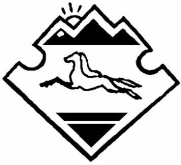  АЛТАЙ РЕСПУБЛИКАНЫҤКАН-ООЗЫ АЙМАКТЫ ЧАРГЫОЗЫ JУРТ АДМИНИСТРАЦИЯЗЫ                     « 31 » марта 2016 г.                                                                          №  13